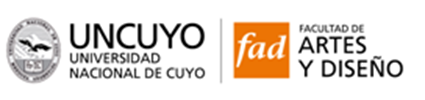 Ficha a completar para integrar el banco de datos de directores y jurados de tesis de la FacultadNombre y apellido:Carrera a la que pertenece:Título de grado:Título de Posgrado:Área de experticia: Correo electrónico de contacto:Por la presente doy mi consentimiento a integrar el banco de directores y jurados de tesis de las carreras de posgrado de la Facultad de Artes y DiseñoFirmaAclaraciónFechaAdjuntar CV abreviado y remitir al correo: investigacionyposgrado@fad.uncu.edu.ar